Зарегистрировано в Минюсте России 8 сентября 2021 г. N 64927МИНИСТЕРСТВО НАУКИ И ВЫСШЕГО ОБРАЗОВАНИЯРОССИЙСКОЙ ФЕДЕРАЦИИПРИКАЗот 5 августа 2021 г. N 715ОБ УТВЕРЖДЕНИИ ПЕРЕЧНЯДОЛЖНОСТЕЙ НАУЧНЫХ РАБОТНИКОВ, ПОДЛЕЖАЩИХ ЗАМЕЩЕНИЮПО КОНКУРСУ, И ПОРЯДКА ПРОВЕДЕНИЯ УКАЗАННОГО КОНКУРСАВ соответствии с частью третьей статьи 336.1 Трудового кодекса Российской Федерации (Собрание законодательства Российской Федерации, 2002, N 1, ст. 3; 2014, N 52, ст. 7554) приказываю:1. Утвердить по согласованию с Министерством труда и социальной защиты Российской Федерации:перечень должностей научных работников, подлежащих замещению по конкурсу (приложение N 1);порядок проведения конкурса на замещение должностей научных работников (приложение N 2).2. Признать утратившим силу приказ Министерства образования и науки Российской Федерации от 2 сентября 2015 г. N 937 "Об утверждении перечня должностей научных работников, подлежащих замещению по конкурсу, и порядка проведения указанного конкурса" (зарегистрирован Министерством юстиции Российской Федерации 15 октября 2015 г., регистрационный N 39321).3. Настоящий приказ вступает в силу с 1 марта 2022 года и действует шесть лет со дня его вступления в силу.Врио МинистраА.В.НАРУКАВНИКОВПриложение N 1Утвержденприказом Министерства наукии высшего образованияРоссийской Федерацииот 5 августа 2021 г. N 715ПЕРЕЧЕНЬДОЛЖНОСТЕЙ НАУЧНЫХ РАБОТНИКОВ, ПОДЛЕЖАЩИХЗАМЕЩЕНИЮ ПО КОНКУРСУЗаместитель директора (заведующего, начальника) по научной работе;главный (генеральный) конструктор;директор (заведующий, начальник) отделения (института, центра), находящегося в структуре организации;руководитель научного и (или) научно-технического проекта <1>;заведующий (начальник) научно-исследовательского отдела (лаборатории);заведующий (начальник) конструкторского отдела (лаборатории);заведующий (начальник) центра (отдела) (патентования, научной и (или) научно-технической информации, коллективного пользования научным оборудованием, коммерциализации результатов научной и (или) научно-технической деятельности);главный научный сотрудник;ведущий научный сотрудник;старший научный сотрудник;научный сотрудник;младший научный сотрудник;инженер-исследователь.--------------------------------<1> В отношении проекта, выполняемого группой структурных подразделений в структуре научной организации.Приложение N 2Утвержденприказом Министерства наукии высшего образованияРоссийской Федерацииот 5 августа 2021 г. N 715ПОРЯДОКПРОВЕДЕНИЯ КОНКУРСА НА ЗАМЕЩЕНИЕ ДОЛЖНОСТЕЙНАУЧНЫХ РАБОТНИКОВ1. Настоящий порядок проведения конкурса на замещение должностей научных работников определяет правила проведения конкурса на замещение должностей научных работников и перевода на соответствующие должности научных работников в научных организациях, организациях, осуществляющих образовательную деятельность по образовательным программам высшего образования и дополнительным профессиональным программам, а также в иных организациях, осуществляющих научную и (или) научно-техническую деятельность (далее соответственно - Порядок, конкурс, организация).Конкурс проводится на замещение должностей, включенных в перечень должностей научных работников, подлежащих замещению по конкурсу, утвержденный настоящим приказом (далее - Перечень должностей).Положения Порядка, за исключением пункта 15, не распространяются на научные и образовательные организации высшего образования, особенности правового положения которых определены специальными федеральными законами, если порядок и (или) особенности проведения конкурса установлены иными актами в случаях, предусмотренных для указанных организаций нормативными правовыми актами Российской Федерации.2. Конкурс не проводится <1>:--------------------------------<1> Часть 4 статьи 336.1 Трудового кодекса Российской Федерации (Собрание законодательства Российской Федерации, 2002, N 1, ст. 3; 2014, N 52, ст. 7554).при приеме на работу по совместительству на срок не более одного года;для замещения временно отсутствующего работника, за которым в соответствии с законом сохраняется место работы, - до выхода этого работника на работу.3. Конкурс заключается в оценке профессионального уровня претендента на замещение должностей научных работников (далее - претендент) или перевода на соответствующие должности научных работников в организации, исходя из ранее полученных претендентом научных и (или) научно-технических результатов, их соответствия установленным квалификационным требованиям к соответствующей должности, а также научным и (или) научно-техническим задачам, решение которых предполагается претендентом.4. Для проведения конкурса в организации формируется конкурсная комиссия. При этом состав конкурсной комиссии формируется с учетом необходимости исключения возможности конфликта интересов, который мог бы повлиять на принимаемые конкурсной комиссией решения.В состав конкурсной комиссии включаются руководитель организации, представители выборного органа соответствующей первичной профсоюзной организации, некоммерческих организаций, являющихся получателями и (или) заинтересованными в результатах (продукции) организации, а также ведущие ученые, приглашенные из других организаций, осуществляющих научную, научно-техническую, инновационную деятельность сходного профиля.Положение о конкурсной комиссии, ее состав и порядок работы определяются организацией и размещаются на ее официальном сайте в информационно-телекоммуникационной сети "Интернет" (далее соответственно - официальный сайт, сеть "Интернет").5. Конкурс на замещение должностей главного научного сотрудника, младшего научного сотрудника и инженера-исследователя объявляется организацией на официальном сайте не менее чем за два месяца до даты его проведения и проводится в сроки, установленные организацией, но не позднее чем в течение 15 календарных дней со дня окончания срока подачи заявлений на участие в конкурсе претендентами на имя руководителя организации. Решение по итогам рассмотрения заявления принимает конкурсная комиссия, образованная в соответствии с пунктом 4 Порядка.6. В случае если конкурс на замещение должностей, включенных в Перечень должностей, проводится в целях осуществления конкретной научной, научно-технической программы или проекта, инновационного проекта, получивших (получившего) финансовую поддержку на конкурсной основе, в том числе в форме гранта, при этом претендент на такие должности был указан в качестве исполнителя в конкурсной заявке, результаты конкурса на получение гранта приравниваются к результатам конкурса на замещение соответствующих должностей.7. Для должностей, включенных в Перечень должностей, за исключением случаев, предусмотренных пунктами 5 и 6 Порядка, конкурс проводится в соответствии с пунктами 8 - 12 Порядка.8. Для проведения конкурса организация размещает на официальном сайте и на портале вакансий в сети "Интернет" по адресу "http://ученые-исследователи.рф" (далее - портал вакансий) объявление, в котором указываются:а) место и дата проведения конкурса;б) дата окончания приема заявок для участия в конкурсе;в) полные наименования должностей научных работников, на замещение которых объявляется конкурс, и квалификационные требования к ним (далее - требования), включая отрасли (области) наук, в которых предполагается работа претендента;г) примерный перечень количественных показателей результативности труда претендента, характеризующих выполнение предполагаемой работы;д) условия трудового договора, в том числе перечень трудовых функций, срок трудового договора или в случае если с претендентом предполагается заключение трудового договора на неопределенный срок, - срок, по истечении которого предполагается проведение аттестации; размер заработной платы, возможный размер выплат стимулирующего характера и условия их получения, возможные социальные гарантии (предоставление служебного жилья, компенсация расходов на наем жилого помещения, обеспечение лечения, отдыха, проезда и так далее).Дата окончания приема заявок определяется организацией и не может быть установлена ранее 20 календарных дней с даты размещения в сети "Интернет" объявления, предусмотренного настоящим пунктом.Заявки, поданные позже даты окончания приема заявок, установленной организацией, к конкурсу не допускаются.9. Для участия в конкурсе претенденту необходимо разместить на портале вакансий заявку, содержащую:а) фамилию, имя и отчество (при наличии) претендента;б) дату рождения претендента;в) сведения о высшем образовании и квалификации, ученой степени (при наличии) и ученом звании (при наличии) претендента;г) сведения о стаже и опыте работы претендента;д) сведения об отрасли (области) наук, в которых намерен работать претендент;е) перечни ранее полученных основных результатов (число публикаций по вопросам профессиональной деятельности, количество результатов интеллектуальной деятельности и сведения об их использовании, количество грантов и (или) договоров на выполнение научно-исследовательских работ, опытно-конструкторских и технологических работ, включая международные проекты, в выполнении которых участвовал претендент, численность лиц, освоивших программы подготовки научных и научно-педагогических кадров в аспирантуре, успешно защитивших диссертацию на соискание ученой степени кандидата наук, руководство которыми осуществлял претендент, и так далее).Претендент вправе разместить на портале вакансий автобиографию и иные материалы, которые наиболее полно характеризуют его квалификацию, опыт и результативность.10. Перечень претендентов, подавших заявки на участие в конкурсе, формируется на портале вакансий автоматически.Если на конкурс не подано ни одной заявки, он признается несостоявшимся.11. Размещенная претендентом на портале вакансий заявка автоматически направляется на рассмотрение конкурсной комиссии на официальный адрес электронной почты организации.Доступ к персональным данным, размещенным претендентом на портале вакансий, а также обработка указанных данных осуществляются в соответствии с законодательством Российской Федерации о персональных данных.В течение одного рабочего дня с даты направления заявки претендент получает электронное подтверждение о ее получении организацией.Срок рассмотрения заявок определяется организацией и не может быть установлен более 15 рабочих дней с даты окончания приема заявок.По решению конкурсной комиссии в случае необходимости проведения собеседования с претендентом, в том числе с использованием сети "Интернет", срок рассмотрения заявок может быть продлен до 30 рабочих дней с даты окончания приема заявок. Информация о продлении срока рассмотрения заявок размещается организацией на официальном сайте и на портале вакансий.12. По итогам рассмотрения заявок конкурсная комиссия составляет рейтинг претендентов на основе их оценки, исходя из сведений, содержащихся в заявке и иных прикрепленных к заявке материалах, и результатов собеседования (при наличии), которые наиболее полно характеризуют квалификацию, опыт и результативность претендента.Рейтинг составляется на основании суммы балльной оценки, выставленной членами конкурсной комиссии претенденту, включающей:оценку основных результатов, ранее полученных претендентом, сведения о которых размещены им на портале вакансий в соответствии с пунктом 9 Порядка с учетом значимости таких результатов (соответствия) ожидаемым показателям результативности труда, опубликованным организацией в соответствии с пунктом 8 Порядка;оценку квалификации и опыта претендента;оценку результатов собеседования в случае его проведения в соответствии с пунктом 11 Порядка.Победителем конкурса считается претендент, занявший первое место в рейтинге (далее - победитель). Решение конкурсной комиссии должно включать указание на претендента, занявшего второе место в рейтинге.13. С победителем заключается трудовой договор в соответствии с законодательством Российской Федерации.Если в течение 30 календарных дней со дня принятия соответствующего решения конкурсной комиссией победитель не заключил трудовой договор по собственной инициативе, организация объявляет о проведении нового конкурса либо заключает трудовой договор с претендентом, занявшим второе место.При переводе на должность научного работника в результате избрания по конкурсу на соответствующую должность срок действия трудового договора с работником может быть изменен по соглашению сторон, заключаемому в письменной форме, в соответствии с условиями проведения конкурса на определенный срок не более пяти лет или на неопределенный срок <2>.--------------------------------<2> Часть 6 статьи 336.1 Трудового кодекса Российской Федерации (Собрание законодательства Российской Федерации, 2002, N 1, ст. 3; 2014, N 52, ст. 7554).14. Заявка, автобиография и иные материалы, которые наиболее полно характеризуют квалификацию претендента, его опыт и результативность, размещенные претендентом на портале вакансий в соответствии с пунктом 9 Порядка, по желанию претендента могут быть сохранены для участия в других конкурсах.В этом случае портал вакансий автоматически обеспечивает направление лицам, указанным в абзаце первом настоящего пункта, уведомлений об объявлении новых конкурсов на замещение должностей по отраслям (областям) наук, совпадающим с отраслями (областями) наук, указанными в заявке.15. В течение трех рабочих дней с даты принятия решения о победителе конкурса организация размещает решение о победителе на официальном сайте и на портале вакансий.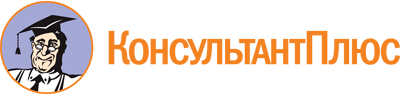 Приказ Минобрнауки России от 05.08.2021 N 715
"Об утверждении перечня должностей научных работников, подлежащих замещению по конкурсу, и порядка проведения указанного конкурса"
(вместе с "Порядком проведения конкурса на замещение должностей научных работников")
(Зарегистрировано в Минюсте России 08.09.2021 N 64927)Документ предоставлен КонсультантПлюс

www.consultant.ru

Дата сохранения: 25.11.2022
 